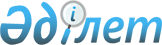 Об утверждении Правил проведения квалификационных экзаменов в области здравоохранения
					
			Утративший силу
			
			
		
					Приказ и.о. Министра здравоохранения Республики Казахстан от 6 ноября 2009 года № 661. Зарегистрирован в Министерстве юстиции Республики Казахстан 24 ноября 2009 года № 5884. Утратил силу приказом Министра здравоохранения и социального развития Республики Казахстан от 28 августа 2015 года № 693      Сноска. Утратил силу приказом Министра здравоохранения и социального развития РК от 28.08.2015 № 693 (вводится в действие с 09.10.2015).      Примечание РЦПИ!

      Порядок введения в действие приказа см. п. 6.

      В соответствии с Кодексом Республики Казахстан от 18 сентября 2009 года "О здоровье народа и системе здравоохранения", в целях определения уровня квалификации лиц, имеющих среднее (техническое и профессиональное), послесреднее, высшее медицинское образование, ПРИКАЗЫВАЮ: 



      1. Утвердить прилагаемые Правила проведения квалификационных экзаменов в области здравоохранения.



      2. Комитету контроля медицинской и фармацевтической деятельности Министерства здравоохранения Республики Казахстан направить настоящий приказ на государственную регистрацию в Министерство юстиции Республики Казахстан.



      3. Департаменту административно-правовой работы Министерства здравоохранения Республики Казахстан обеспечить официальное опубликование настоящего приказа в средствах массовой информации после его государственной регистрации в Министерстве юстиции Республики Казахстан.



      4. Признать утратившим силу приказ Министра здравоохранения Республики Казахстан от 2 марта 2007 года № 151 "Об утверждении Правил проведения квалификационных экзаменов в области здравоохранения" (зарегистрированный в Реестре государственной регистрации нормативных правовых актов под № 4596, опубликованный в газете "Юридическая газета" от 25 апреля 2007 г. № 62 (1265)).



      5. Контроль за исполнением настоящего приказа возложить на вице-министра здравоохранения Республики Казахстан Вощенкову Т. А.



      6. Настоящий приказ вводится в действие по истечении 21 календарных дней со дня его официального опубликования.      И.о. Министра                              Б. Садыков Утверждены приказом      

и.о. Министра здравоохранения

Республики Казахстан     

от 6 ноября 2009 года № 661  

Правила

проведения квалификационных экзаменов для специалистов в

области здравоохранения      Сноска. Правила в редакции приказа Министра здравоохранения РК от 08.07.2014 № 381 (вводится в действие по истечении десяти календарных дней после первого официального опубликования). 

1. Общие положения

      1. Настоящие Правила проведения квалификационных экзаменов для специалистов в области здравоохранения (далее – Правила) разработаны в соответствии с подпунктом 28) статьи 7, пункта 4 статьи 176 Кодекса Республики Казахстан от 18 сентября 2009 года «О здоровье народа и системе здравоохранения» и определяют порядок проведения квалификационных экзаменов в целях определения готовности лиц, имеющих среднее (техническое и профессиональное), послесреднее, высшее медицинское образование, к осуществлению профессиональной медицинской деятельности.



      2. В настоящих Правилах использованы следующие определения:



      1) специалист – работник в области здравоохранения с медицинским образованием;



      2) зачетная единица в системе непрерывного профессионального развития специалиста (далее – ЗЕ) – унифицированная условная единица измерения объема участия специалиста в мероприятиях, способствующих непрерывному профессиональному развитию за определенный период профессиональной деятельности; 



      3) накопительная система зачетных единиц – система суммарного учета участия претендента в мероприятиях непрерывного профессионального развития за последние пять лет;



      4) претендент – медицинский работник, претендующий на получение сертификата специалиста;



      5) электронная цифровая подпись (далее – ЭЦП) - набор электронных цифровых символов, созданный средствами электронной цифровой подписи и подтверждающий достоверность электронного документа, его принадлежность и неизменность содержания;



      6) оценка профессиональной подготовленности и подтверждения соответствия квалификации специалистов (далее - Оценка) - процедура оценки знаний и навыков, проводимая в целях подтверждения соответствия квалификации специалиста требованиям профессионального стандарта в области здравоохранения;



      7) симуляционные технологии – современные технологии обучения и оценки навыков специалистов в области здравоохранения, включающие выработку автоматически повторяемых действий, оперативное принятие адекватных решений, основанные на моделировании клинических и иных ситуаций, в том числе неотложных ситуаций, максимально приближенных к реальным ситуациям;



      8) стандартизированный пациент – физическое лицо, обученное реалистично изображать больного: воспроизводить его жалобы, психоэмоциональное состояние, способный с большой степенью достоверности инсценировать тот или иной клинический случай;



      9) клиническая станция – отдельно оснащенное помещение (комната либо секция) для оценки клинических знаний и навыков в симулированной среде клинических ситуаций с применением различного симуляционного оборудования (манекены, фантомы, муляжи, автоматизированные виртуальные модели, интерактивные обучающие компьютерные программы, аудио-видео материалы) и (или) с участием стандартизированных пациентов.



      3. В соответствии с настоящими Правилами квалификационные экзамены проводятся:

      1) для специалистов со средним (техническим и профессиональным), послесредним и высшим медицинским образованием, за исключением санитарно-эпидемиологического профиля – территориальными департаментами Комитета контроля медицинской и фармацевтической деятельности Министерства здравоохранения Республики Казахстан (далее – территориальные департаменты ККМФД). 

      2) для специалистов со средним (техническим и профессиональным), послесредним и высшим медицинским образованием санитарно-эпидемиологического профиля - Агентством Республики Казахстан по защите прав потребителей (далее – Агентство) и его территориальными департаментами.

      Прием заявлений и выдача сертификата специалиста осуществляется через канцелярию территориального департамента ККМФД или Агентства, территориального департамента Агентства либо через веб-портал «электронного правительства»: www.e.gov.kz, веб-портал «Е-лицензирование» www.elicense.kz (далее – портал). 

      Претендент обеспечивает правильность заполнения заявления, полноту предоставляемой формы сведений, а также достоверность указанных им сведений.



      4. Квалификационные экзамены для специалистов в области здравоохранения подразделяются на:

      1) обязательные – для определения соответствия медицинских работников клинической специальности и допуска их к клинической практике (работе с пациентами) с выдачей им соответствующего сертификата специалиста.

      Обязательные квалификационные экзамены завершаются выдачей сертификата специалиста без присвоения квалификационной категории для допуска к клинической практике по форме, согласно приложению 1 к настоящим Правилам в электронном виде. 

      2) добровольные – для определения профессионального уровня специалистов с присвоением соответствующей квалификационной категории.

      Добровольные квалификационные экзамены завершаются выдачей сертификата специалиста с присвоением соответствующей квалификационной категории по форме, согласно приложению 2 к настоящим Правилам в электронном виде.

      Сертификат специалиста без присвоения для допуска к клинической практике и с присвоением соответствующей квалификационной категории выдается по специальностям, утвержденным приказом Министра здравоохранения Республики Казахстан от 24 ноября 2009 года № 774 «Об утверждении Номенклатуры медицинских и фармацевтических специальностей» (зарегистрирован в Министерстве юстиции Республики Казахстан 26 ноября 2009 года № 5885).

      Сертификат специалиста без присвоения и с присвоением квалификационной категории является допуском к клинической практике (работе с пациентами).



      5. Для получения допуска к клинической практике (работе с пациентами), после завершения обучения в интернатуре, клинической ординатуре, резидентуре (по специальностям, не предусматривающим окончание интернатуры, - после завершения обучения в высшем учебном заведении), и (или) цикла переподготовки (специализации) по заявляемой специальности, а для средних медицинских работников - после завершения обучения в колледже, бакалавриате по специальности «Общая медицина», и (или) цикла переподготовки (специализации) по заявляемой специальности специалист проходит обязательный квалификационный экзамен.

      Для лиц, приступивших к клинической деятельности по заявляемой специальности до 1 января 2005 года, имеющих непрерывный стаж работы по заявляемой специальности, прохождение переподготовки по данной специальности не требуется.

      Для лиц, завершивших обучение в интернатуре с 2014 года, за исключением специальностей: врач общей практики, терапия, хирургия и стоматология, обязательным условием допуска к квалификационному экзамену является прохождение резидентуры по специальностям, утвержденным приказом Министра здравоохранения Республики Казахстан от 30 января 2008 года № 27 «Об утверждении перечней клинических специальностей подготовки в интернатуре и резидентуре» (зарегистрированный в Реестре государственной регистрации нормативных правовых актов за № 5134).



      6. Сертификат специалиста без присвоения категории и с присвоением категории действует на территории Республики Казахстан в течение пяти лет со дня вынесения решения о его выдаче руководителем территориальных департаментов ККМФД, Агентства или территориальных департаментов Агентства. По истечении этого срока действие сертификата прекращается. 

2. Порядок проведения обязательного квалификационного экзамена

      7. Обязательные квалификационные экзамены проводятся в виде тестирования автоматизированным компьютерным способом на государственном или русском языках по выбору претендента. 



      8. Для сдачи обязательного квалификационного экзамена претенденты подают:

      1) в территориальные департаменты ККМФД следующие документы:

      заявление по форме согласно приложению 3 к настоящим Правилам;

      форму сведений согласно приложению 4 к настоящим Правилам.

      Прием документов осуществляется по принципу «одного окна» канцелярией территориального департамента ККМФД.

      В случае обращения представителя претендента - предоставляется документ, удостоверяющий личность представителя и документ, удостоверяющий полномочия на право представительства.

      2) на портале:

      запрос в форме электронного документа, удостоверенного ЭЦП претендента; 

      форму сведений согласно приложению 4 к настоящим Правилам.

      Данные документа, удостоверяющего личность претендента, территориальный департамент ККМФД получает из соответствующих государственных информационных систем в форме электронных документов, удостоверенных ЭЦП уполномоченного должностного лица. 

      Для претендентов с высшим и со средним медицинским образованием необходимо прохождение повышение квалификации по заявляемой специальности за последние 5 лет в общем объеме 108 часов.

      В случае перерыва трудовой деятельности по специальности более пяти лет, претендент для получения сертификата специалиста без присвоения квалификационной категории проходят повышение квалификации по заявляемой специальности 216 часов. 

      На портале отправка электронного запроса осуществляется из «личного кабинета» претендента. Запрос автоматически направляется государственному органу - адресату в соответствии с выбранной услугой. 



      9. Проверка полноты представленных документов и заполнения формы сведений с момента их получения осуществляется в течение 4 рабочих дней. В случае неполного представления документов и сведений по форме согласно приложению 4 к настоящим Правилам для прохождения обязательного квалификационного экзамена, претенденту направляется письменный мотивированный отказ.

      На портале мотивированный отказ претендент получает в «личном кабинете» в форме электронного документа, заверенного ЭЦП уполномоченного должностного лица.

      Тестирование проводится территориальными департаментами ККМФД на компьютере.



      10. Помещение для тестирования оснащается камерами видеонаблюдения.

      Объективность проведения тестирования обеспечивается стандартностью условий, времени, подсчета результатов, содержания тестов, а также принятием сотрудником территориального департамента ККМФД письменных ограничений о недопустимости коррупционных действий.



      11. Территориальными департаментами ККМФД формируются и вывешиваются списки претендентов на тестирование с указанием места, даты и времени проведения тестирования в здании территориального департамента ККМФД и (или) направляется извещение претенденту в письменном, электронном виде либо посредством телефонограммы.

      При обращении претендента через портал информация о месте, дате и времени проведения тестирования направляется в его «личный кабинет».



      12. Претенденты допускаются к тестированию при предъявлении документа, удостоверяющего личность.



      13. До начала тестирования сотрудник территориального департамента ККМФД инструктирует тестируемых претендентов по работе с программой и отвечает на их вопросы. 



      14. Число тестовых вопросов по специальности составляет 50. Время тестирования 60 минут. 

      Пороговый уровень для прохождения тестирования и получения сертификата специалиста без присвоения квалификационной категории составляет не менее 50 % правильных ответов от общего количества ответов.



      15. По истечении времени, отведенного на прохождение тестов, программа автоматически закрывается.



      16. Во время тестирования претенденты не могут разговаривать и покидать помещение, в котором проводится тестирование. Принимающе-передающие электронные устройства (в том числе карманные персональные компьютеры и иное электронное оборудование) должны быть отключены на время тестирования.



      17. При нарушении претендентом настоящего порядка сотрудник территориального департамента ККМФД останавливает тестирование, и тестирование претендента считается не пройденным.



      18. Подсчет результатов тестирования проводится автоматически, компьютерной программой.



      19. Результаты тестирования оформляются автоматически программой по форме согласно приложению 5 к настоящим Правилам и по окончании тестирования претендент ознакамливается с результатом тестирования и ему выдаются результаты тестирования с подписью должностного лица и заверенные печатью территориального департамента ККМФД. 

      Претенденты, не сдавшие квалификационный экзамен, могут пройти повторное тестирование по одной и той же программе не ранее десяти календарных дней с момента предыдущего тестирования после представления заявления и формы сведений согласно приложениям 3, 4 к настоящим Правилам.

      Претенденты, повторно не сдавшие квалификационный экзамен, допускаются к сдаче квалификационного экзамена (тестирования) после дополнительного прохождения курсов повышения квалификации по заявляемой специальности в объеме не менее 108 часов.



      20. Претенденту, прошедшему тестирование, сертификат специалиста без присвоения квалификационной категории выдается по форме согласно приложению 1 к настоящим Правилам в форме электронного документа, удостоверенного ЭЦП уполномоченного должностного лица.

      На Портале сертификат специалиста претендент получает в «личном кабинете» в форме электронного документа, заверенного ЭЦП уполномоченного должностного лица.

      В случае обращения претендента в территориальный департамент ККМФД за получением сертификата на бумажном носителе, сертификат оформляется в электронном формате, распечатывается, заверяется печатью и подписывается руководителем территориального департамента ККМФД.

      Сроки получения сертификата специалиста при обращении в территориальный департамент ККМФД и на портал с момента регистрации необходимых документов уполномоченным лицом территориального департамента ККМФД, указанных в пункте 8 настоящих Правил, составляет 10 рабочих дней.

      Сертификат специалиста без присвоения квалификационной категории выдается по письменному заявлению претендента, ранее заявлявшего на соответствующую квалификационную категорию и набравшего по результатам тестирования не ниже 50 % необходимого порогового уровня. 

3. Порядок проведения добровольного квалификационного экзамена

      21. Для сдачи добровольного квалификационного экзамена претенденты представляют следующие документы: 

      1) заявление по форме согласно приложению 6 к настоящим Правилам;

      2) форму сведений согласно приложению 7 к настоящим Правилам. 

      На портале:

      1) запрос в форме электронного документа, удостоверенного ЭЦП специалиста;

      2) форму сведений согласно приложению 7 к настоящим Правилам.

      В случае обращения представителя претендента - предоставляется документ, удостоверяющий личность представителя и документ, удостоверяющий полномочия на право представительства.

      Данные документа, удостоверяющего личность претендента, территориальные департаменты ККМФД, Агентство и территориальные департаменты Агентства получают из соответствующих государственных информационных систем в форме электронных документов, удостоверенных ЭЦП уполномоченного должностного лица. 



      22. Документы на получение сертификата специалиста с присвоением категории претенденты подают в территориальный департамент ККМФД или Агентство, территориальный департамент Агентства, не ранее шести месяцев до истечения срока действия имеющегося сертификата специалиста с присвоением категории. Прием документов осуществляется по принципу «одного окна» канцелярией территориального департамента ККМФД, Агентства и территориального департамента Агентства. 

      Прием документов осуществляются территориальными департаментами ККМФД, территориальными департаментами Агентства по месту нахождения основной работы претендента.

      На портале отправка запроса в форме электронного документа осуществляется из «личного кабинета» претендента. Запрос автоматически направляется в территориальные департаменты ККМФД, Агентство или территориальные департаменты Агентства.

      Документы для присвоения высшей категории специалистам с высшим образованием санитарно-эпидемиологического профиля представляются в Агентство.

      Документы для присвоения высшей категории специалистам со средним образованием, второй и первой для специалистов с высшим и средним образованием санитарно-эпидемиологического профиля представляются в территориальные департаменты Агентства.



      23. К квалификационному экзамену на выше заявляемую категорию, специалист допускается не ранее трех лет со дня получения квалификационной категории.



      24. Добровольный квалификационный экзамен проводится в два этапа.

      Претенденты с высшим медицинским образованием, занимающиеся клинической практикой проходят следующие этапы:

      1) тестирование; 

      2) оценка. 

      Претенденты с высшим медицинским образованием, в том числе санитарно-эпидемиологического профиля, за исключением специалистов, занимающихся клинической практикой, а также специалисты со средним (техническим и профессиональным), послесредним медицинским образованием, претендующие на высшую, первую или вторую категорию, проходят:

      1) тестирование;

      2) собеседование.



      25. Тестирование проводится сотрудником территориального департамента ККМФД, Агентства, территориального департамента Агентства, аналогично порядку предусмотренному главой 2 настоящих Правил, за исключением результатов порогового уровня.

      Претендент к следующему этапу добровольного квалификационного экзамена не допускается, в случае, если результаты тестирования составляют менее установленного порогового уровня: на высшую категорию менее 80 %, на первую категорию менее 70 %, на вторую категорию менее 60 %.

      В случае получения положительного результата тестирования претендент допускается к следующему этапу добровольного квалификационного экзамена (оценке или собеседованию).

      В случае соответствия результатов тестирования на категорию ниже заявляемой, с согласия претендента он допускается на следующий этап квалификационного экзамена для получения категории ниже заявляемой.



      26. Оценка проводится для специалистов с высшим медицинским образованием, осуществляющих клиническую практику и претендующих на получение квалификационной категории, с использованием симулляционных технологий на базе организаций образования в области здравоохранения соответствующего региона.

      Для проведения Оценки территориальными департаментами ККМФД создается комиссия в составе представителей территориального департамента ККМФД, местных органов государственного управления здравоохранением, организаций здравоохранения, организаций образования в области здравоохранения, а также независимых аккредитованных экспертов.

      Количество членов комиссии должно быть нечетным и составлять не менее 9 человек. Председателем комиссии является руководитель территориального департамента ККМФД. Председателем комиссии назначается заместитель председателя из числа членов комиссии. Заседание комиссии считается правомочным, если на нем присутствовало не менее двух третей ее состава.

      Оценка специалистов проводится на базе клинических станций, оснащенных симуляционным учебным оборудованием, с участием стандартизированных пациентов. Перед процедурой оценки, секретарь комиссии проводит инструктаж претендента. 

      Оценка осуществляется с использованием системы видео-аудио записи каждого претендента. Записи архивируются и хранятся не более двух недель с момента прохождения оценки. 

      Продолжительность этапа оценки составляет 40 минут, по 10 минут на каждую клиническую станцию. По результатам прохождения оценки комиссией принимается одно из следующих решений на основании демонстрируемых специалистом на каждой клинической станции правильных манипуляций: 

      1) «сдано»; 

      2) «не сдано». 

      Начало и окончание оценки оповещает звуковой сигнал. После звукового сигнала претенденты входят на станцию и демонстрируют знания и навыки, комментируя комиссии свои действия.

      Если претендент завершает выполнение поставленных задач на одной из станций досрочно, то сохраненное время используется как перерыв и не добавляется к времени прохождения следующей станции. 

      Оценка проводится в день проведения тестирования.

      На каждой клинической станции заполняется оценочный лист претендента по форме согласно приложению 8 к настоящим Правилам, в котором указывается результаты оценки. 

      В случае получения претендентом на одной из четырех клинических станций решения «не сдано», к следующей клинической станции претендент не допускается и оценка считается не пройденной.

      Для прохождения оценки в целом, претендент должен пройти каждую станцию с решением «сдано».



      27. Собеседование проводится в целях определения уровня квалификации специалистов. В процессе собеседования оценивается уровень квалификации специалиста, его умение решать профессиональные задачи (диагностические, тактические, организационные), анализировать имеющуюся информацию и принимать по ней соответствующее решение.

      Для проведения собеседования приказом руководителя территориальных департаментов ККМФД, Агентства, территориальных департаментов Агентства создаются специализированные комиссии из числа представителей территориальных департаментов ККМФД, Агентства, территориальных департаментов Агентства, местных органов государственного управления здравоохранением, организаций здравоохранения, в том числе республиканских, научных организациях и организациях образования в области здравоохранения, а также неправительственных организаций в области здравоохранения. 

      Количество членов специализированной комиссии должно быть нечетным и составлять не менее 13 человек. Председателем специализированной комиссии является руководитель или сотрудник территориальных департаментов ККМФД, Агентства и его территориальных департаментов. Председателем специализированной комиссии назначается заместитель председателя из числа членов специализированной комиссии.

      Заседание специализированной комиссии считается правомочным, если на нем присутствовало не менее двух третей ее состава. 

      Результаты голосования определяются большинством голосов членов специализированной комиссии. При равенстве голосов членов специализированной комиссии голос председателя является решающим. Секретарь специализированной комиссии права голоса не имеет.

      Собеседование проводится в день проведения тестирования.

      По завершении собеседования оформляется протокол заседания специализированной комиссии по форме согласно приложению 9 к настоящим Правилам.



      28. При присвоении квалификационных категорий объем участия претендента в мероприятиях, способствующих его непрерывному профессиональному развитию, измеряется в ЗЕ (основных и дополнительных), согласно системе пересчета ЗЕ. 

      Перевод часов повышения квалификации в основные ЗЕ осуществляется научными организациями и организациями образования в области здравоохранения, реализующими учебные программы дополнительного профессионального образования, где претендент проходил курсы повышения квалификации. ЗЕ указываются в документе о прохождении обучения.

      Перевод мероприятий, указанных в приложении 10 к настоящим Правилам в дополнительные ЗЕ осуществляется в научных организациях и организациях образования в области здравоохранения, организовавших их проведение.



      29. Уровень квалификации специалистов определяется по следующим категориям: 

      1) вторая категория; 

      2) первая категория; 

      3) высшая категория.

      Вторая квалификационная категория присваивается специалистам:

      с высшим и со средним медицинским образованием, имеющим стаж работы по заявляемой специальности не менее трех лет, с результатом тестирования не менее 60% правильных ответов, участвовавшим в мероприятиях, способствующих непрерывному профессиональному развитию для специалистов с высшим медицинским образованием в объеме не менее 120 ЗЕ (из них основных 108 ЗЕ, дополнительных 12 ЗЕ) и для специалистов со средним медицинским образованием не менее 108 ЗЕ (основных).

      Первая квалификационная категория присваивается специалистам:

      с высшим и со средним медицинским образованием, имеющим стаж работы по заявляемой специальности не менее шести лет, с результатом тестирования не менее 70% правильных ответов, участвовавшим в мероприятиях, способствующих непрерывному профессиональному развитию для специалистов с высшим медицинским образованием в объеме не менее 254 ЗЕ (из них основных 216 ЗЕ, дополнительных 38 ЗЕ) и для специалистов со средним медицинским образованием не менее 240 ЗЕ (из них основных 216 ЗЕ, дополнительных 24 ЗЕ).

      Высшая квалификационная категория присваивается специалистам:

      с высшим и со средним медицинским образованием, имеющим стаж работы по заявляемой специальности не менее десяти лет, с результатом тестирования не менее 80% правильных ответов, участвовавшим в мероприятиях, способствующих непрерывному профессиональному развитию для специалистов с высшим медицинским образованием в объеме не менее 270 ЗЕ (из них основных 216 ЗЕ, дополнительных 54 ЗЕ) и для специалистов со средним медицинским образованием не менее 254 ЗЕ (из них основных 216 ЗЕ, дополнительных 38 ЗЕ).



      30. Претенденты, не сдавшие квалификационный экзамен (тестирование, собеседование или оценку) допускаются к сдаче повторного квалификационного экзамена после представления заявления и документов, подтверждающих дополнительное прохождение курсов повышения квалификации по заявляемой специальности в объеме не менее 108 часов для специалистов с высшим образованием и 54 часа - со средним образованием.

      Претенденты, повторно не сдавшие квалификационный экзамен, допускаются к сдаче квалификационного экзамена после представления заявления и документов, подтверждающих дополнительное прохождение курсов повышения квалификации по заявляемой специальности в объеме не менее 108 часов.

      Для повторного прохождения квалификационного экзамена претенденты подают документы в территориальные департаменты ККМФД, Агентство и территориальные департаменты Агентства.



      31. Претенденту с высшим медицинским образованием, за исключением санитарно-эпидемиологического профиля заключение о соответствии объема используемых в повседневной практике методов диагностики и лечения, заявляемой категории представляется специалистами (первичной медико-санитарной помощи, акушером-гинекологом, хирургом, педиатром, терапевтом) местных органов государственного управления здравоохранением областей, города республиканского значения, столицы в соответствии с его профилем.

      Претенденту со средним медицинским образованием, за исключением санитарно-эпидемиологического профиля - главной медицинской сестрой (фельдшером, акушеркой) по месту его основной работы, при их отсутствии руководителем организации, главной медицинской сестре (фельдшеру, акушерке) - руководителем организации.

      Заключение о соответствии объема используемых в повседневной практике методов диагностики и лечения, заявляемой категории претендент получает до предоставления документов в территориальный департамент ККМФД или до оформления запроса на Портал, согласно приложению 11 к настоящим Правилам.



      32. Графики проведения квалификационных экзаменов (прием заявлений, формы сведений, тестирования, оценки или собеседования) для специалистов с высшим медицинским образованием ежегодно утверждаются ККМФД или Агентством, для специалистов со средним медицинским образованием территориальными департаментами ККМФД, территориальными департаментами Агентства. Проведение квалификационных экзаменов проводится в течение года не реже одного раза в квартал.



      33. Проверка полноты представленных документов и правильного заполнения формы сведений с момента их получения осуществляется сотрудником территориального департамента в течение 4 рабочих дней. В случае неполного представления документов и сведений по форме согласно приложению 8 к настоящим Правилам для прохождения добровольного квалификационного экзамена, претенденту направляется письменный мотивированный отказ.



      34. Территориальные департаменты ККМФД, Агентство и территориальные департаменты Агентства выносят решение о выдаче сертификата специалиста с присвоением квалификационной категории, которое оформляется в виде приказа руководителя территориальных департаментов ККМФД, Агентства, территориальных департаментов Агентства.



      35. Сертификат специалиста с присвоением квалификационной категории выдается территориальными департаментами ККМФД, Агентством, территориальными департаментами Агентства в течение 22 рабочих дней с момента регистрации необходимых документов, указанных в пункте 21 настоящих Правил, по форме согласно приложению 2 настоящих Правил в форме электронного документа, удостоверенного ЭЦП уполномоченного должностного лица.

      На Портале сертификат специалиста с присвоением квалификационной категории претендент получает в «личном кабинете» в форме электронного документа, заверенного ЭЦП уполномоченного должностного лица в течение 22 рабочих дней с момента регистрации необходимых документов, указанных в пункте 24 настоящих Правил.

      В случае обращения претендента в территориальный департамент ККМФД, Агентство, территориальные департаменты Агентства за получением сертификата с присвоением квалификационной категории на бумажном носителе, сертификат оформляется в электронном формате, распечатывается, заверяется печатью и подписывается руководителем уполномоченного органа.



      36. При проведении квалификационного экзамена с выдачей сертификата специалиста с присвоением квалификационной категории учитывается следующее:

      1) специалистам допускается прохождение повышения квалификации по профильным специальностям, при этом количество часов повышения квалификации по заявляемой специальности должно составлять не менее 50 % от общего объема;

      2) в случае, если специалист по заявляемой специальности отработал последние два года в двух и более организациях здравоохранения, отчет утверждается руководителями данных организаций в отдельности;

      в случае перерыва трудовой деятельности по специальности более 12 месяцев для получения сертификата специалиста с присвоением квалификационной категории и предоставления отчета претенденты отрабатывают один год; 

      в случае перерыва трудовой деятельности по специальности менее 12 месяцев, претендент представляет отчет за отработанный период до перерыва и после перерыва, в совокупности составляющий два года производственной деятельности; 

      в случае нахождения в отпуске по уходу за ребенком более трех лет претенденту необходимо отработать один год, отчет предоставляется за отработанный период до перерыва и после перерыва в совокупности;

      в случае перерыва клинической деятельности претендента, в связи с переходом на государственную службу в области здравоохранения, в стаж работы по основной специальности засчитывается, в том числе время нахождения на государственной службе;

      3) лицам, являющимся независимыми экспертами в области здравоохранения, в стаж работы по профилю специальности засчитывается стаж экспертной деятельности с момента аккредитации его как независимого эксперта;

      4) лицам, являющимся государственными служащими в области здравоохранения, работающим в профессиональных союзах (объединениях) в области здравоохранения, претендующим на получение категории по специальности «общественное здравоохранение/социальная гигиена и организация здравоохранения» в стаж работы засчитывается стаж работы в области здравоохранения, в том числе и на государственной службе, в профессиональных союзах в области здравоохранения; 

      5) лицам, претендующим на получение сертификата специалиста с присвоением квалификационной категории по специальности «сестринское дело», в стаж работы по данной специальности засчитывается трудовая деятельность на должности фельдшера и акушерки;

      6) лицам, претендующим на получение сертификата специалиста с присвоением квалификационной категории по специальности «общая врачебная практика», в стаж работы по данной специальности засчитывается трудовая деятельность на должности терапевта, подросткового терапевта, педиатра; 

      7) лицам, претендующим на получение сертификата специалиста с присвоением квалификационной категории по специальностям «терапия» и «педиатрия», в стаж работы по данной специальности засчитывается трудовая деятельность на должности врача общей практики; 

      8) лицам, приступившим к должности врача общей практики сохраняется действующая квалификационная категория по специальности «терапия (терапия подростковая)», «педиатрия» до истечения срока его действия. 



      37. Действие сертификата специалиста с присвоением первой, высшей категории по соответствующей специальности является бессрочным для лиц получивших первую, высшую категорию трижды подряд, по заявляемой специальности.

      Для получения бессрочного сертификата (на постоянный срок) с присвоением соответствующей квалификационной категории специалисты подают в территориальные департаменты ККМФД, Агентство, территориальные департаменты Агентства следующие документы:

      1) заявление по форме согласно приложению 12 к настоящим Правилам;

      2) форма сведений согласно приложению 13 к настоящим Правилам, в части наличия трех сертификатов специалиста по заявляемой специальности и документов, подтверждающих участие в мероприятиях, способствующих непрерывному профессиональному развитию по системе пересчета ЗЕ (основных и дополнительных), согласно приложению 6 к настоящим Правилам за последние 5 лет в общем объеме:

      для первой категории специалистам:

      с высшим медицинским образованием – 254 ЗЕ, со средним медицинским образованием – 240 ЗЕ;

      для высшей категории специалистам:

      с высшим медицинским образованием – 270 ЗЕ, со средним медицинским образованием – 254 ЗЕ.

      Бессрочный сертификат специалиста действителен при наличии в кадровой службе организации здравоохранения документов, подтверждающих участие в мероприятиях, способствующих непрерывному профессиональному развитию за каждые последующие 5 лет в указанном объеме в подпункте 2 настоящего пункта.

      На Портале:

      1) запрос в форме электронного документа, удостоверенного ЭЦП претендента;

      2) форма сведений согласно приложению 13 к настоящим Правилам, в части наличия трех сертификатов специалиста по заявляемой специальности и документов, подтверждающих участие в мероприятиях, способствующих непрерывному профессиональному развитию по системе пересчета ЗЕ (основных и дополнительных). 



      38. Для получения специалистом бессрочного сертификата специалиста с присвоением высшей или первой категории допускается перерыв между присвоенными подряд категориями не более одного года. 

      Бессрочный сертификат специалиста с присвоением первой, высшей категории выдается не ранее, чем за шесть месяцев до истечения срока действующего сертификата специалиста, но не позднее 1 года со дня истечения срока действия сертификата, на основании приложенных подтверждающих документов. 

4. Порядок рассмотрения апелляционных заявлений

      39. Претендент, не согласный с результатами обязательного квалификационного экзамена может обжаловать результаты в апелляционную комиссию территориальных департаментов ККМФД, добровольного квалификационного экзамена - в апелляционную комиссию ККМФД или Агентства и его территориальных департаментов.



      40. Апелляционное заявление (далее - заявление) на имя председателя апелляционной комиссии представляется в соответствующие территориальные департаменты ККМФД, Агентство, территориальные департаменты Агентства, с обоснованием причины обжалования.

      Заявления об обжаловании результатов обязательного квалификационного экзамена рассматриваются территориальными департаментами ККМФД.

      Заявления об обжаловании результатов добровольного квалификационного экзамена подаются в соответствующий территориальный департамент и рассматриваются апелляционными комиссиями ККМФД или Агентства.



      41. Заявление претендентом подается не позднее 24 часов с момента получения результатов обязательного или добровольного квалификационного экзамена.



      42. Территориальные департаменты ККМФД, территориальные департаменты Агентства перенаправляют заявление претендента об обжаловании результатов добровольного квалификационного экзамена со всеми необходимыми документами в апелляционную комиссию ККМФД или Агентства не позднее 3 рабочих дней с момента регистрации в территориальных департаментах ККМФД, Агентства.



      43. Составы апелляционных комиссий для рассмотрения результатов обязательного квалификационного экзамена формируются из числа сотрудников соответствующих территориальных департаментов ККМФД, для рассмотрения результатов добровольного квалификационного экзамена - из числа сотрудников ККМФД либо Агентства, территориальных департаментов Агентства.



      44. Персональные составы апелляционных комиссий ежегодно утверждаются председателем ККМФД или Агентства, руководителем соответствующего территориального департамента ККМФД или Агентства.



      45. Общее количество членов апелляционной комиссии составляет нечетное число, но не менее 7 человек.



      46. Апелляционная комиссия проводит заседание по рассмотрению заявлений в течение 15 рабочих дней с момента регистрации заявления в канцелярии территориального департамента ККМФД, Агентства и его территориального департамента.

      При рассмотрении апелляционных заявлений привлекаются аккредитованные независимые эксперты (при необходимости). Привлечение независимых экспертов к проведению экспертизы осуществляется в соответствии с постановлением Правительства Республики Казахстан от 7 ноября 2011 года № 1304 «Об утверждении Правил привлечения независимых экспертов в области здравоохранения».



      47. Решение апелляционной комиссии считается правомочным, если на заседании присутствовали не менее двух третей ее состава. Результаты голосования определяются большинством голосов членов апелляционной комиссии. При равенстве голосов голос председателя апелляционной комиссии является решающим.



      48. Решение апелляционной комиссии оформляется в виде протокола по форме, согласно приложению 14 к настоящим Правилам и подписывается всеми членами апелляционной комиссии.



      49. Претендент в письменном виде извещается о результатах рассмотрения апелляционного заявления в течение 15 рабочих дней с момента регистрации в канцелярии ККМФД, Агентства и его территориального департамента.



      50. Споры, возникшие при проведении квалификационных экзаменов, рассматриваются соответствующими территориальными департаментами ККМФД, Агентством, территориальными департаментами Агентства, либо в судебном порядке.

Приложение 1           

к Правилам проведения       

квалификационных экзаменов   

в области здравоохранения    форма                     Сертификат специалиста 

          без присвоения квалификационной категории 

              для допуска к клинической практике_____________________________________________________________________

                    (фамилия, имя, отчество)действительно получил(-а) настоящий сертификат специалиста по

специальности

____________________________________________________________________.

                 (специальность по номенклатуре)      Приказ руководителя государственного органа, вынесшего решение

о его выдаче от «____» ___________ 20 ____ года № ________

Сертификат действителен до «____» ___________ 20____ года      Регистрационный № ____      Дата выдачи «____» ___________ 20 ___ года

Приложение 2           

к Правилам проведения      

квалификационных экзаменов   

в области здравоохранения    форма                      Сертификат специалиста 

     с присвоением соответствующей квалификационной категории_____________________________________________________________________

                       (фамилия, имя, отчество)

действительно получил(-а) настоящий сертификат специалиста с

присвоением ______________________ квалификационной категории по

специальности

___________________________________________________________________ ,

                   (специальность по номенклатуре)

      Приказ руководителя государственного органа, вынесшего решение

о его выдаче от « ___ »_____________ 20_____ года № _____

      Сертификат действителен на срок _____________________________

                                      (указать 5 лет или постоянно)      Регистрационный №_______      Дата выдачи «____» ___________ 20 ___ года

Приложение 3           

к Правилам проведения      

квалификационных экзаменов   

в области здравоохранения    форма                                   Руководителю _____________________

                               (наименование государственного органа)

                                      от ____________________________

                                        (фамилия, имя, отчество, ИИН)                                                     Место проживания

                                         ____________________________                            ЗАЯВЛЕНИЕ      Прошу Вас допустить к обязательному квалификационному экзамену

без присвоения квалификационной категории для допуска к клинической

практике по специальности 

_________________________________________________________________

_________________________________________________________________                                          _______________________

                                           (подпись претендента)                                                _________________

                                                (дата заполнения)                   ___________________________* заявление претендента заполняется собственноручно

Приложение 4           

к Правилам проведения       

квалификационных экзаменов   

в области здравоохранения    форма                           ФОРМА СВЕДЕНИЙ

               Заявление на выдачу сертификата специалиста

          без присвоения квалификационной категории, для допуска

                к клинической практике, со сроком действия      Медицинское образование

      1. Образование 

      2. Номер диплома 

      3. Серия диплома 

      4. Полное наименование организации образования

      5. Год поступления 

      6. Год окончания 

      7. Специальность по диплому 

      8. Квалификация по диплому 

      9. Нострификация диплома (при необходимости)      Сведения о специальности интернатуры, клинической ординатуры,

резидентуры по заявляемой специальности (для специалистов с высшим

медицинским образованием)

      10. Специальность интернатуры

      11. Год поступления 

      12. Год окончания 

      13. Специальность клинической ординатуры

      14. Год поступления 

      15. Год окончания 

      16. Специальность резидентуры

      17. Год поступления 

      18. Год окончания       Сведения об удостоверении по переподготовке по заявляемой

специальности

      19. Номер удостоверения по переподготовке

      20. Специальность переподготовки

      21. Название обучающей организации

      22. Объем обучения в часах

      23. Начало обучения 

      24. Окончание обучения       Сведения о настоящем месте работы

      25. Стаж работы по заявляемой специальности 

      26. Общий медицинский стаж 

      27. Место работы в настоящее время 

      28. Занимаемая должность       Трудовая деятельность по заявляемой специальности      Сведения о свидетельстве повышения квалификации по заявляемой

специальности

      29. Номер свидетельства о повышении квалификации 

      30. Наименование цикла

      31. Название обучающей организации

      32. Начало обучения

      33. Окончание обучения 

      34. Объем обучения в часах 

Приложение 5           

к Правилам проведения       

квалификационных экзаменов   

в области здравоохранения    форма                      Результат тестированияФамилия, имя, отчество претендента:__________________________________

Дата рождения: ______________________________________________________

Пол: ________________________________________________________________

Образование: ________________________________________________________

Специальность: ______________________________________________________

Имеющаяся квалификационная категория: _______________________________

Заявляемая категория: _______________________________________________

Наименование государственного органа проводившего процедуру

тестирования: _______________________________________________________

_____________________________________________________________________                                             Результат: _____________Администратор тестирования: ___________________________________

                             (фамилия, имя, отчество, подпись)М.П.Претендент: ____________________________________

             (фамилия, имя, отчество, подпись)                                Дата тестирования: _____________

Приложение 6           

к Правилам проведения       

квалификационных экзаменов   

в области здравоохранения    форма                                 Руководителю ________________________

                                _____________________________________

                                _____________________________________

                                _____________________________________

                                _____________________________________

                                _____________________________________

                                (наименование территориального

                                департамента государственного органа)                                от___________________________________

                                _____________________________________

                                 (фамилия, имя, отчество претендента)                                Адрес проживания, контактный телефон

                                _____________________________________

                                _____________________________________                          ЗАЯВЛЕНИЕПрошу Вас допустить к квалификационному экзамену с присвоением ______

квалификационной категории по специальности

_____________________________________________________________________

                   (наименование специальности)                                                ____________________

                                                (подпись претендента)                                                ____________________

                                                  (дата заполнения)* заявление претендента заполняется собственноручно

Приложение 7           

к Правилам проведения       

квалификационных экзаменов   

в области здравоохранения     ФОРМА СВЕДЕНИЙ

Заявление на выдачу сертификата специалиста

с присвоением соответствующей квалификационной категории,

со сроком действия      Заключение о соответствии объема используемых претендентом в повседневной практике методов диагностики и лечения заявляемой категории для специалистов с медицинским образованием, за исключением специалистов санитарно-эпидемиологического профиля и по специальности «общественное здравоохранение/социальная гигиена и организация здравоохранения»

      1. Соответствует заявляемой специальности: да ___, нет _____

      2. Орган выдавший заключение 

      3. ФИО выдавшего заключение 

      4. Должность выдавшего заключение 

      5. Дата получения заключения      Образование

      6. Образование 

      7. Номер диплома 

      8. Серия диплома 

      9. Полное наименование организации образования

      10. Год поступления 

      11. Год окончания 

      12. Специальность по диплому 

      13. Квалификация по диплому 

      14. Нострификация диплома (при необходимости)      Сведения о специальности интернатуры, клинической ординатуры, резидентуры по заявляемой специальности (для специалистов с высшим медицинским образованием)

      15. Специальность интернатуры

      16. Год поступления 

      17. Год окончания 

      18. Специальность клинической ординатуры

      19. Год поступления 

      20. Год окончания 

      21. Специальность резидентуры

      22. Год поступления 

      23. Год окончания       Сведения об удостоверении по переподготовке по заявляемой специальности

      24. Номер удостоверения по переподготовке

      25. Специальность переподготовки

      26. Название обучающей организации

      27. Объем обучения в часах

      28. Начало обучения 

      29. Окончание обучения       Сведения действующего сертификата специалиста с присвоением категории по заявляемой специальности

      30. Дата выдачи

      31. Номер НИКАД/регистрационный номер

      32. Орган выдавший

      33. Срок действия сертификата

      34. Специальность

      35. Квалификационная категория      Сведения действующего сертификата без присвоения категории по заявляемой специальности

      36. Дата выдачи

      37. Номер НИКАД/регистрационный номер

      38. Орган выдавший

      39. Срок действия сертификата

      40. Специальность      Сведения о настоящем месте работы

      41. Стаж работы по заявляемой специальности 

      42. Общий медицинский стаж 

      43. Место работы в настоящее время 

      44. Занимаемая должность       Трудовая деятельность по заявляемой специальности      Информация об участии претендента в мероприятиях, способствующих непрерывному профессиональному развитию по заявляемой специальности

      45. Общее количество зачетных единиц, накопленных за последние 5 лет (основных и дополнительных зачетных единиц)

      46. Количество основных зачетных единиц, накопленных за последние 5 лет по заявляемой специальности:

      1) сведения о свидетельстве повышения квалификации по заявляемой специальности

      2) номер свидетельства о повышении квалификации 

      3) наименование цикла

      4) название обучающей организации 

      5) начало обучения 

      6) окончание обучения 

      7) объем обучения в часах 

      47. Количество дополнительных зачетных единиц, накопленных за последние 5 лет по специальности:

      сведения о документе, свидетельствующего о прохождении мероприятий по заявляемой специальности в соответствии системой пересчета зачетных единиц при присвоении категории для специалистов с высшим и со средним медицинским образованием, утверждаемом Министерством (перечислить все мероприятия, наименование темы обучения, название обучающей организации, начало обучения, окончание обучения, объем обучения в часах или зачетных единицах)      Отчет претендента за последние 2 года по заявляемой специальности, согласно данным первичной учетной документации с указанием статистических показателей (показатели по усмотрению претендента, наиболее значимые для данной специальности, с кратким аналитическим обзором показателей. Текстовой отчет объемом не более 1 файла)                        Статистические показатели      Сведения о дисциплинарных, административных взысканиях, поощрениях (за последние 5 лет)

      48. Дисциплинарные взыскания 

      1) Замечание

      2) Выговор

      3) Строгий выговор

      4) Расторжение трудового договора

      49. Административные взыскания, предусмотренные Кодексом об административных правонарушениях Республики Казахстан: 

      Статья 85

      Статья 85-1

      Статья 85-2

      Статья 85-3

      Статья 322

      Статья 357-2

      50. Поощрения 

Приложение 8           

к Правилам проведения       

квалификационных экзаменов   

в области здравоохранения    форма                     форма                    Оценочный лист претендентаРегистрационный номер _______________________________________________

Ф.И.О. ______________________________________________________________

Место работы ________________________________________________________

Занимаемая должность ________________________________________________

Заявляемая квалификационная категория _______________________________

по специальности ____________________________________________________

Дата прохождения оценки _____________________________________________      Председатель комиссии:      Секретарь комиссии:      Члены комиссии:      с оценкой ознакомлен (-а) ________________________________

                                  (подпись претендента и дата)       

Приложение 9           

к Правилам проведения       

квалификационных экзаменов   

в области здравоохранения    форма       Протокол заседания специализированной комиссии №___ 

                     от «__»_________20___годаСпециализированная комиссия _________________________________________

_____________________________________________________________________

                (наименование органа или организации)

1.Фамилия, имя, отчество претендента ________________________________

_____________________________________________________________________

2.Специальность _____________________________________________________

3.Заключение о соответствии объема используемых в повседневной

практике методов диагностики и лечения_______________________________

4.Результаты тестирования ___________________________________________

5.Результаты собеседования __________________________________________

6.Рекомендовано: 

присвоить __________________ квалификационную категорию 

по специальности ____________________________________________________

                          (специальность по номенклатуре)

отказать в присвоении ______________ квалификационной категории

по специальности ____________________________________________________

                          (специальность по номенклатуре)

присвоить квалификационную категорию ниже заявленной ________________

по специальности ____________________________________________________

                          (специальность по номенклатуре)

7.Результаты голосования членов специализированной комиссии по

принятию решения: «за» _____, «против» ______.

8. Замечания, рекомендации специализированной комиссии

_____________________________________________________________________

_____________________________________________________________________      Председатель комиссии ________________________

      Секретарь комиссии ___________________________

      Члены комиссии: ______________________________      с протоколом ознакомлен(-а) ________________________________

                                    (подпись претендента и дата)

Приложение 10           

к Правилам проведения       

квалификационных экзаменов   

в области здравоохранения    Система пересчета зачетных единиц при присвоении

       квалификационных категорий для специалистов с высшим и средним

                         медицинским образованием

Приложение 11      

к Правилам проведения  

квалификационных экзаменов

в области здравоохраненияформа  Заключение о соответствии объема используемых в повседневной

  практике методов диагностики и лечения заявляемой категории 

  _________________________________________________________________

                 Фамилия, имя, отчество претендента      Заключение: 

______________________________ заявляемой ________________ категории;

(соответствует, не соответствует)     (высшая, первая или вторая)       Дата выдачи заключения «______» __________ 20_____ года      __________________________________________________________

               Должность и место работы специалиста       ___________________________________ ___________________

            Ф.И.О. специалиста                 (подпись)

Приложение 12      

к Правилам проведения  

квалификационных экзаменов

в области здравоохраненияформа                                Руководителю ________________________

                                _____________________________________

                                _____________________________________

                                (наименование территориального

                                департамента государственного органа)                                от __________________________________

                                _____________________________________

                                     (ИИН, фамилия, имя, отчество

                                             специалиста)

                                 Адрес проживания, контактный телефон

                                _____________________________________

                                _____________________________________                           ЗАЯВЛЕНИЕПрошу Вас выдать бессрочный сертификат специалиста с присвоением

________________ квалификационной категории по специальности 

(первой, высшей) 

____________________________________________

       (наименование специальности)      1) Сертификат № ________, от «___»______________. ______ г. по

      специальности ________________________________________________ 

      2) Сертификат № ________, от «___»______________. ______ г. по

      специальности ________________________________________________ 

      3) Сертификат № ________, от «___»______________. ______ г. по

      специальности ________________________________________________                                                 ____________________ 

                                                (подпись специалиста)                                                ____________________

                                                  (дата заполнения)

Приложение 13      

к Правилам проведения  

квалификационных экзаменов

в области здравоохраненияформа                          ФОРМА СВЕДЕНИЙ      Сведения о трех ранее полученных сертификатах специалиста с

присвоением категории

Сертификат № 1

      1. Дата выдачи

      2. Номер НИКАД/регистрационный номер

      3. Орган выдавший

      4. Срок действия сертификата

      5. Специальность 

      6. Квалификационная категория

Сертификат № 2

      7. Дата выдачи

      8. Номер НИКАД/регистрационный номер

      9. Орган выдавший

      10. Срок действия сертификата

      11. Специальность

      12. Квалификационная категория

Сертификат № 3

      13. Дата выдачи

      14. Номер НИКАД/регистрационный номер

      15. Орган выдавший

      16. Срок действия сертификата

      17. Специальность

      18. Квалификационная категория      Информация об участии претендента в мероприятиях,

способствующих непрерывному профессиональному развитию

      19. Общее количество зачетных единиц, накопленных за последние

5 лет (основных и дополнительных зачетных единиц)

      20. Количество основных зачетных единиц, накопленных за

последние 5 лет:

      1) сведения о свидетельстве повышения квалификации

      2) номер свидетельства о повышении квалификации по заявляемой

специальности

      3) наименование цикла

      4) название обучающей организации 

      5) начало обучения 

      6) окончание обучения 

      7) объем обучения в часах 

      21. Количество дополнительных зачетных единиц, накопленных за

последние 5 лет: 

      сведения о документе, свидетельствующего о прохождении

мероприятий по заявляемой специальности в соответствии системой

пересчета зачетных единиц при присвоении категории для специалистов с

высшим и со средним медицинским образованием, утверждаемом

Министерством (перечислить все мероприятия, наименование темы

обучения, название обучающей организации, начало обучения, окончание

обучения, объем обучения в часах или зачетных единицах)

Приложение 14      

к Правилам проведения  

квалификационных экзаменов

в области здравоохраненияформа              Протокол заседания апелляционной комиссии

                 «_____» дата ________ месяц ______ год

                                 № _________1. Ф.И.О. претендента подавшего апелляционное заявление

_____________________________________________________________________

2. Должность ________________________________________________________

3. Специальность: ___________________________________________________

4. Квалификационная категория _______________________________________

5. Заявляемая категория _____________________________________________

6. Дата прохождения квалификационного экзамена ______________________

7. Результат тестирования ___________________________________________

8. Результат собеседования или оценки _______________________________

9. Принятие решения по результатам голосования членов апелляционной

комиссии «да» ____ голосов, «нет» ____ голосов.

10. Решение апелляционной комиссии ___________________________________

_____________________________________________________________________      Подписи:      Председатель комиссии: ____________________

      Заместитель председателя: _________________

      Секретарь комиссии ________________________

      Члены комиссии: ___________________________
					© 2012. РГП на ПХВ «Институт законодательства и правовой информации Республики Казахстан» Министерства юстиции Республики Казахстан
				Дата приемаДата увольненияМесто работыЗанимаемая должность№ приказаДата издания приказаТестовый блокКоличество вопросов в блокеКоличество правильных ответовРезультат в процентахВопросы по специальностиДата приемаДата увольненияМесто работыЗанимаемая должность№ приказаДата издания приказаПоказатели

(объема, индикаторов качества и эффективности)20 ___ год20 ___ годЭтапы

ОценкиРешение комиссии

(сдано/не сдано)ПримечаниеОценка практических навыков:1 станция2 станция3 станция4 станцияИтоговое решение№МероприятияКоличество зачетных единиц (ЗЕ) для специалистов с высшим медицинским образованиемКоличество зачетных единиц (ЗЕ) для специалистов со средним медицинским образованиемОсновные зачетные единицы1Повышение квалификации* по профилю заявляемой специальности:

1 неделя обучения - 54 часа (36 аудиторных часов + 18 часов СРС)

* - учитываются часы повышения квалификации по профилю заявляемой специальности, пройденные в научных организациях и организациях образования в области здравоохранения, в том числе и зарубежных организациях5454Дополнительные зачетные единицы2Подтвержденное сертификатом участие в работе съезда, конгресса, конференции, уровня (тема, место проведения, организатор проведения, дата):

- областного, городов республиканского значения (участие / участие с докладом)

- Республиканского (участие / участие с докладом)

- международного (участие / участие с докладом)3 / 65 / 10

7 / 143 / 65 / 10

7/143Участие в обучающих семинарах, лекциях, проводимых медицинскими организациями образования и науки; вебинарах, проводимых специализированными сайтами организаций медицинского образования и науки, медицинских журналов, информационных порталов в области здравоохранения, в том числе, с применением дистанционных образовательных технологий (ТВ -; сетевых технологий, включая телемедицинские технологии) по профилю заявляемой специальности, (тема, продолжительность в час, место проведения, организатор проведения, дата):1 час = 11 час = 14Публикация монографии по профилю заявляемой специальности, (тема, авторы, издательство, дата): Моноавторство / первый автор

Соавторство20

10-5Публикация научной статьи по профилю заявляемой специальности, в изданиях по перечню ВАК (высшей аттестационной комиссии) (тема, авторы, наименование и № издания, дата):

Моноавторство / первый автор

Соавторство7

5-6Публикация научной статьи по профилю заявляемой специальности, в зарубежных изданиях (тема, авторы, наименование и № издания, дата):

1) Моноавторство / первый автор 

2) Соавторство 

3) В международных рецензируемых журналах, индексируемых в авторитетных международных базах данных (peer-reviewed): 

Моноавторство / первый автор

Соавторство10

820

15-7Публикация научной статьи по профилю заявляемой специальности, в других специализированных (медицинских) изданиях, в том числе на специализированных сайтах организаций медицинского образования и науки, медицинских журналов, информационных порталов в области здравоохранения (тема, авторы, наименование, дата, № издания или ссылка на сайт)

Моноавторство / первый автор

Соавторство5

310

88Публикация тезисов доклада по профилю заявляемой специальности, в сборниках научно-практических конференций *(тема, авторы, наименование и № издания, дата):

- Республиканского уровня 

- международного уровня 

* - учитывается для автора и первых 3-х соавторов1 тезис = 3

1 тезис = 51 тезис = 3

1 тезис = 59Публикация методических рекомендаций по профилю заявляемой специальности, для практического здравоохранения на основе принципов доказательной медицины (тема, авторы, издательство, дата):

Моноавторство / первый автор

Соавторство7

57

510Получение патента по профилю заявляемой специальности на изобретение (№ и дата выдачи свидетельства)202011Получение свидетельства об интеллектуальной собственности по профилю заявляемой специальности, (№ и дата выдачи свидетельства)151512Стажировка за рубежом по профилю заявляемой специальности, (обучение на рабочем месте), подтвержденная выдачей документа о количестве рабочих часов (тема, продолжительность, место прохождения, дата):1 день = 51 день = 513Участие в мастер-классе, тренинге по заявляемой по специальности, в том числе с использованием дистанционных технологий (тема, продолжительность, место проведения, организатор проведения, дата):

- в РК - 1 день - 6 часов*;

- за рубежом - 1 день - 6 часов*6

86

814Работа со средствами массовой информации по профилю заявляемой специальности (тема, наименование телеканала и программа, дата):

- участие в теле- и радио- передачах, посвященных вопросам здравоохранения4415Внедрение в практическую деятельность новой методики диагностики (лечения, профилактики) заболевания по профилю заявляемой специальности, подтвержденное документально (акт внедрения с участием местного органа государственного управления здравоохранения)10-16Активное участие в проведении мероприятий республиканской/региональной профессиональной ассоциации по профилю заявляемой специальности, подтвержденной рекомендацией данной ассоциации5517Номинация в профессиональных конкурсах на звание лучшего по специальности:

Республиканского уровня:

1 место / 2 место / 3 место

Областного, городов республиканского уровня:

1 место / 2 место / 3 место

Городского уровня 

1 место / 2 место / 3 место

Районного уровня 

1 место / 2 место / 3 место30 / 25 / 20

20 / 15 / 10

15 / 12 / 8

12 / 8 / 630 / 25 / 2020 / 15 / 1015 / 12 / 812 / 8 / 6№КритерииДанные претендента1Заявляемая квалификационная категория по специальности2Место работы3Занимаемая должность4Стаж по заявляемой специальности5Образование6Сертификат специалистаРегистрационный номер

№ ____________________________________

Приказ № _______ _____________________

от «____»_____________20___г.

Выдан ________________________________

______________________________________

по специальности _____________________

______________________________________

без категории, с категорией __________7Повышение квалификации по заявляемой специальности, пройденном научных организациях и организациях образования в области здравоохранения, а также за рубежом (основные ЗЕ за последние 5 лет) в общем объеме___________________ час/ЗЕ.8Информация о накопленных дополнительных ЗЕ в общем объеме____________________ ЗЕ9Отчет претендента за последние 2 года по заявляемой специальности, согласно данным первичной учетной документации с указанием статистических показателей (показатели по усмотрению претендента, наиболее значимые для данной специальности